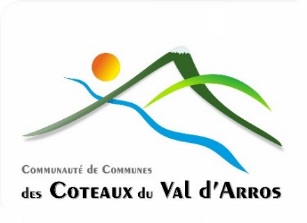 DEMANDE DE SUBVENTIONFONCTIONNEMENTANNEE 2020Tout dossier doit être adressé à :Monsieur le Président de la Communauté de Communes Des Coteaux du Val d’ArrosAccompagné d’une lettre de demandeAVANT le 01 MARS 2020Tout dossier doit être adressé à :Monsieur le Président de la Communauté de Communes Des Coteaux du Val d’ArrosAccompagné d’une lettre de demandeAVANT le 01 MARS 2020RENSEIGNEMENTS RELATIFS A L’ORGANISMENOM DE L’ORGANISME :Statut :Statut : Association loi 1901 Autre (société, collectivité…)Site internet :E.mail :E.mail : :N° SIRET (obligatoire)Code APE (obligatoire) :Code APE (obligatoire) :Adresse du Siège Social :CP :Ville :Adresse du courrier :CP :Ville :PRESIDENT :Nom :Prénom : (fixe) :Portable :E.mail :CONTACT :Nom :Prénom :Qualité (Président, membre…) : (fixe) :Portable :E.mail :Année de création :Nombre d’adhérents :OBJECTIF GENERAL :Nom des administrateurs :NOM - PrénomAdressePrésidentVice-PrésidentTrésorierSecrétairePersonnel de l’Association :PermanentsVacataires(CDD, intermittents…)BénévolesNombreEquivalent temps pleinPartagez-vous un emploi avec une autre association ?Partagez-vous un emploi avec une autre association ?Partagez-vous un emploi avec une autre association ?Partagez-vous un emploi avec une autre association ? Non OuilaquelleBUDGET PREVISIONNEL DE L’ORGANISME - ANNEE 2020(Année de la demande) doit être présenté en équilibre et inclure le projet pour lequel l’aide est sollicitéeBUDGET PREVISIONNEL DE L’ORGANISME - ANNEE 2020(Année de la demande) doit être présenté en équilibre et inclure le projet pour lequel l’aide est sollicitéeBUDGET PREVISIONNEL DE L’ORGANISME - ANNEE 2020(Année de la demande) doit être présenté en équilibre et inclure le projet pour lequel l’aide est sollicitéeBUDGET PREVISIONNEL DE L’ORGANISME - ANNEE 2020(Année de la demande) doit être présenté en équilibre et inclure le projet pour lequel l’aide est sollicitéeDEPENSESDEPENSESRECETTESRECETTESAchats :(fournitures, petit matériel, eau/gaz, électricité)Achats :(fournitures, petit matériel, eau/gaz, électricité)Ventes de biens ou de services : billetterie : vente spectacles : participation (stages…) : buvettes, repas… : vente CD, DVD… : autre :Ventes de biens ou de services : billetterie : vente spectacles : participation (stages…) : buvettes, repas… : vente CD, DVD… : autre :Charges extérieures :(location, assurance, entretien, documentation…)Charges extérieures :(location, assurance, entretien, documentation…)Ventes de biens ou de services : billetterie : vente spectacles : participation (stages…) : buvettes, repas… : vente CD, DVD… : autre :Ventes de biens ou de services : billetterie : vente spectacles : participation (stages…) : buvettes, repas… : vente CD, DVD… : autre :Autres charges et services extérieurs :(rémunération prestataires, transports, publicité, frais postaux, téléphone…)Autres charges et services extérieurs :(rémunération prestataires, transports, publicité, frais postaux, téléphone…)Subventions sollicitées (préciser) :Etat (détailler) :Région :Département :Communauté de Communes :Commune :Autres :Subventions sollicitées (préciser) :Etat (détailler) :Région :Département :Communauté de Communes :Commune :Autres :Impôts/Taxes :Impôts/Taxes :Subventions sollicitées (préciser) :Etat (détailler) :Région :Département :Communauté de Communes :Commune :Autres :Subventions sollicitées (préciser) :Etat (détailler) :Région :Département :Communauté de Communes :Commune :Autres :Frais de personnel et charges sociales :Frais de personnel et charges sociales :Subventions sollicitées (préciser) :Etat (détailler) :Région :Département :Communauté de Communes :Commune :Autres :Subventions sollicitées (préciser) :Etat (détailler) :Région :Département :Communauté de Communes :Commune :Autres :Frais de personnel et charges sociales :Frais de personnel et charges sociales :Autres produits (cotisations) : Cotisations : mécénat : partenariat/publicité : fonds de soutien :Autres produits (cotisations) : Cotisations : mécénat : partenariat/publicité : fonds de soutien :Charges Financières :Charges Financières :Autres produits (cotisations) : Cotisations : mécénat : partenariat/publicité : fonds de soutien :Autres produits (cotisations) : Cotisations : mécénat : partenariat/publicité : fonds de soutien :Amortissement et provision :Amortissement et provision :Produits financiers :Produits financiers :TOTAL DEPENSES :______________€TOTAL RECETTES :______________€Je certifie exact l’ensemble des informations contenues dans ce dossier et m’engage à informer la Communauté de Communes de toute modification intervenant dans le fonctionnement de l’association.Date ://Nom et qualité du signataire :Cachet de l’organisme :Signature :Joindre obligatoirement à ce dossier :Une lettre de demande de subvention adressée à :Monsieur le Président de la Communauté de Communes des Coteaux du Val d’ArrosLe rapport d’activité et le compte de résultat de l’organisme pour 2019Le compte-rendu de la dernière Assemblée GénéraleLe budget 2020Autre documentation intéressant le dossier (plaquette, article de presse…)Un RIBEn cas de 1ère demande ou de changement de situation :les statuts de l’AssociationJoindre obligatoirement à ce dossier :Une lettre de demande de subvention adressée à :Monsieur le Président de la Communauté de Communes des Coteaux du Val d’ArrosLe rapport d’activité et le compte de résultat de l’organisme pour 2019Le compte-rendu de la dernière Assemblée GénéraleLe budget 2020Autre documentation intéressant le dossier (plaquette, article de presse…)Un RIBEn cas de 1ère demande ou de changement de situation :les statuts de l’Association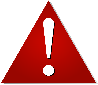 Attention ! un dossier incomplet ne pourra être traité.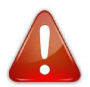 Les services de la Communauté de Communes des Coteaux du Val d’Arros restent à votre disposition pour vous apporter toute aide ou information relatives à la constitution de ce dossier. : 05 62 35 24 23Toute correspondance sera adressée à :Monsieur ALEGRET Christian - Président de la Communauté de Communes des Coteaux du Val d’Arros15, Place d’Astarac - 65190 TOURNAY